2017-2018 ACADEMIC YEAR ____________HIGH SCHOOL1ST TERM 1ST WRITTEN ENGLISH EXAM FOR 11TH GRADESName & Surname:									      Mark:Class & Number: Michael JacksonMichael Jackson was born on august 29th, 1958. He was born in Chicago, USA. He was known as the "King of Pop". He was an American musician and dancer. He started music in 1971. His first album was Thriller remains the best-selling album of all times. He was so famous because he performed dance moves, such as the robot and the moonwalk. He was very successful in his music career. He won 13 Grammy Awards. He earned millions of dollars and bought 7 expensive cars and 4 modern palaces. He visited 90 countries in his entire life. He got married twice and Lisa Marie Presley was his first wife and they got married in 1994. Lisa Marie was Elvis Presley’s daughter. His second 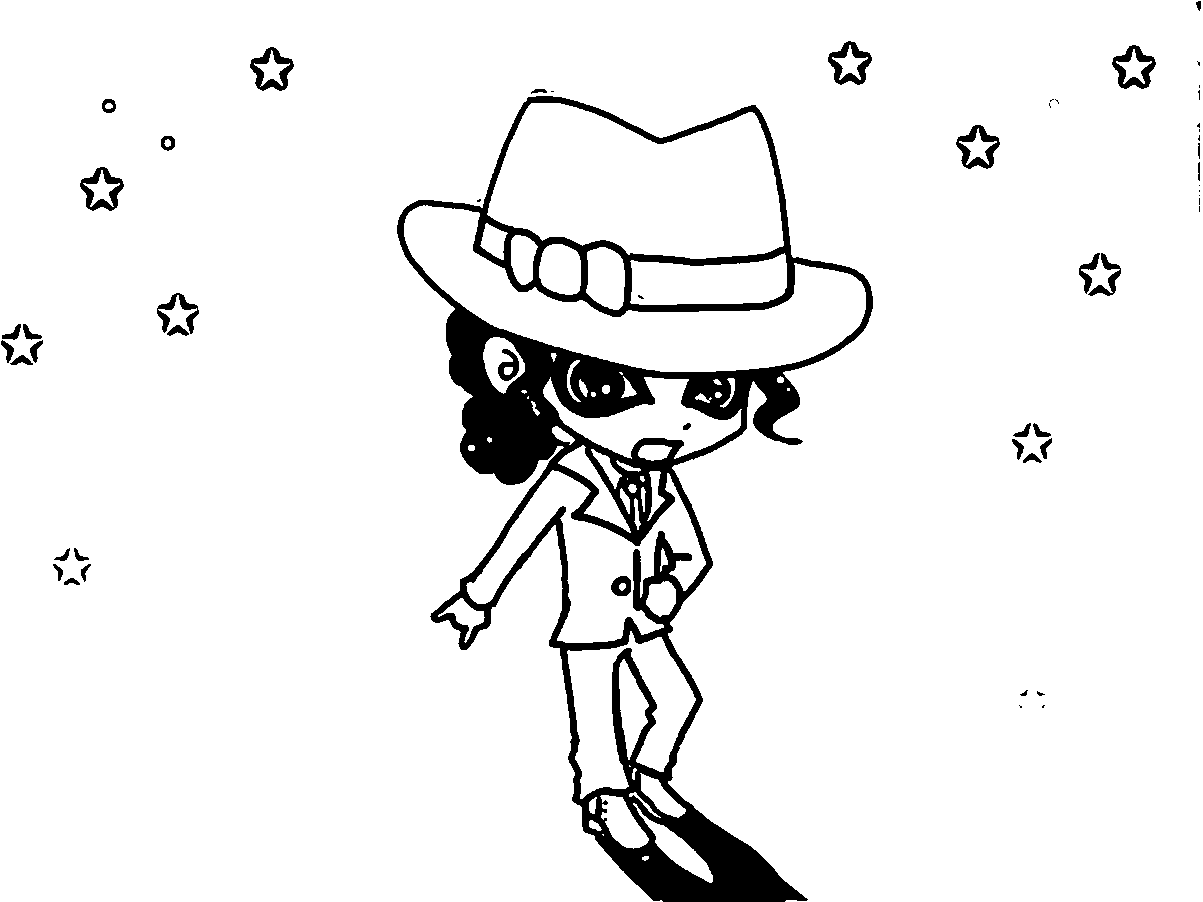 wife was Deborah Jeanne Rowe and married in 1996.Deborah was a nurse. Michael had three children. He died in 2009 because an overdose of the pain killer Nurofen.Read the text above and answer the questions then circle true or false. (10x3=30p)Fill in the blanks with the simple past tense. (10x2=20p)List the regular and irregular verbs correctly. There is one extra verb. (10x3=30p)                   Regular verbs 						Irregular verbs 1.__________________________				1.__________________________2. __________________________				2. __________________________3. __________________________				3. __________________________4. __________________________				4. __________________________5. __________________________				5. __________________________D) Choose the best option for each of the following sentences. (10x2=20) 1. Mr. Harris __________ his car yesterday.            a) washed     	b) wash        	c) did wash2. They ________ at the party last night.                a) was         	b)were         	c) wasn’t3.He _________ home  yesterday evening.                     a) come      	b) came         	c) comed4.She ___________to holiday with her family last week.          a) go     		b) did go       	c) went5.He ___________ some books and CDs.                 a) brought       	b) bought    	c) did buy6.He __________ the book yesterday evening.           a) read         	b) did read      	c) readed7.She ________the dinner yesterday evening.            a) cook          	b)cooked        	c) did cook8.It __________ a good present.                          a) were         	b) was             	c) is9._______ (she /arrive) home at 5:30?           a) did she arrived  	 b) did she arrive        c) arrived10.My mum ________the house last weekend because she was ill.(-)           a) clean           	b)cleaned       	c)didn’t clean____________English TeacherGood Luck!  1. Who was Michael Jackson?   2. Where was he born?3. When did his music career start?4. What was the name of his first album?5. How many children did Michael have?6. Michael won 13 Oscar Awards.   True / False7. He died in a traffic accident in 2009.  True / False8. He had a lot of expensive cars and modern palaces. T / F9. His second wife was a nurse. True / False    10. Elvis Presley and Michael Jackson were friends at High School.	True / False1. We …………….. (live) in Madrid three years ago.2. ……....….your mother….………… (cook) the diner ?3. I ………..…….. (not/drink) too much tea yesterday.4. Alice ………………… (go) to the cinema last night.                    5. Atatürk ………………….. (be) a great leader. 6. ………….England……….. (win) World Football Cup?7. The boy ….…………… (not/buy) anything at the toyshop.8. Where …………..you ………….. (travel) last year?9. …………. (be) they at the cinema yesterday evening?10. The students………………… (study) hard for exam last month.Swim – Drink – Love – Read – Look– Think – Call – Start – Come – Sleep – Help 